DBSW-50C 工程机械全车电器带空调系统综合实训台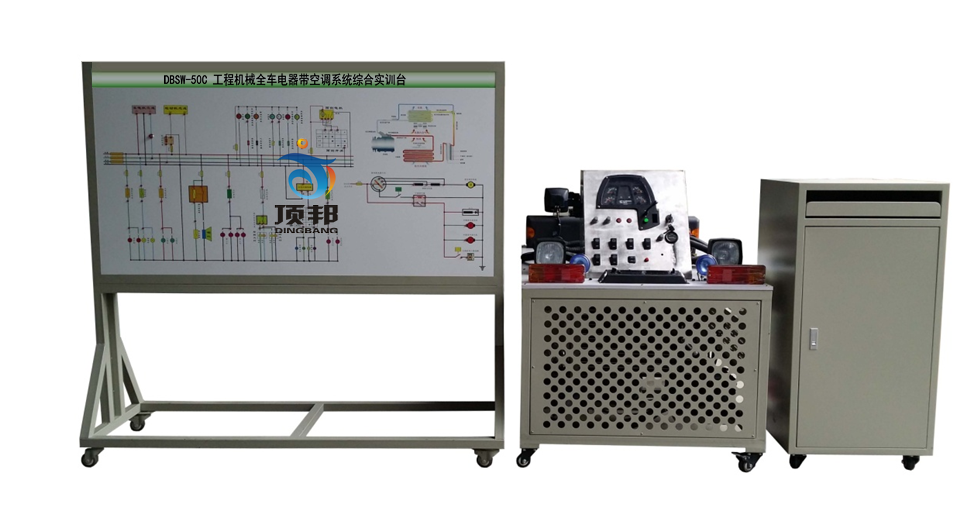 一、产品简介该设备采用ZC50工程机械整车电器与空调系统实物为基础，充分展示仪表系统、灯光系统、雨刮系统、喇叭系统、发动机电器系统、起动系统和充电系统等电器各系统与空调系统的组成结构和工作过程。实训台由原理示教板、整车电器与空调系统实物运行台、电脑控制机柜（选配）构成。适用于学校对整车电器与空调系统理论和维修实训的教学需要。二、功能特点1.真实可运行的整车电器与空调系统，充分展示整车电器与空调系统的组成结构。2.接通电源，操纵示教板上的各种电器开关、按钮、真实演示仪表系统、灯光系统、雨刮系统、喇叭系统、发动机电器系统、起动系统和充电系统等电器各系统与空调系统的工作过程。3.设备面板采用耐创击、耐污染、防火、防潮的高级铝塑板，表面经特殊工艺喷涂底漆处理；面板打印有永不褪色的彩色电路图；学员可直观对照电路图和实物，认识和分析整车电器各系统的工作原理。4.面板上安装有检测端子，可直接在面板上检测整车电器各系统电路元件的电信号，如电阻、电压、电流、频率信号等。5.设备面板部分采用面板部分采用1.5mm冷板冲压成形结构，外形美观；底架部分采用钢结构焊接，表面采用喷涂工艺处理，带自锁脚轮装置。6.实训台安装有高、低压力表，进出风口温度表，可实时显示空调管路压力、进出风口温度的参数变化。7.实训台提供了学员练习空调系统加注制冷剂、检漏等实操工作平台。8.真实可运行的原车手动空调系统，充分展示空调系统的组成结构和工作过程。9.由三相电机做为动力源，带动空调压缩机工作。操作空调控制面板，可真实演示汽车手动空调系统的工作过程以及工作原理。三、技术规格外形尺寸（约）：示教台1740×650×1700mm(长×宽×高)运行台2080×1280×1500mm(长×宽×高)    动力电源：三相四线(或三相五线)380V±10% 50Hz    工作电压：直流24V    工作温度：-40℃～+50℃    三相异步电动机    型  号：YT 100L1-4    电压：AC 220V/380V    功率：2.2KW    转速：1420r/min颜色：7032钢管：40*40*3mm机柜：1.5mm冷板冲压成形，背面设置维修门；移动脚轮：100*60mm四、基本配置（每台）序号名       称规格型号单位数量1面板装有各种检测端子以及彩色电路图套12点火开关个13组合仪表原车套14组合开关原车套15左右前大灯总成原车套16左右前雾灯原车套17左右转向灯原车套18左右转向边灯原车套19左右组合尾灯原车套110牌照灯原车套111灯光开关原车套112刹车灯开关原车套113倒车灯开关原车套114危险灯开关原车套115线束套116雨刮总成原车套117雨刮控制继电器原车个118喷水电机原车套119喷水壶原车套120喇叭原车个221喇叭继电器原车个122雾灯继电器原车个123起动机总成原车台124发电机总成原车台125三相异步电动机YT 100L1-4台226蓄电池台227保险丝盒个128电源总开关50A个129移动台架(带自锁脚轮装置)示教台1740×650×1700mm(长×宽×高)运行台2080×1280×1500mm(长×宽×高)台230空调系统原车套131故障模拟与排除装置套132教师手册套133合格证与保修卡套1